Student’s opinions about the project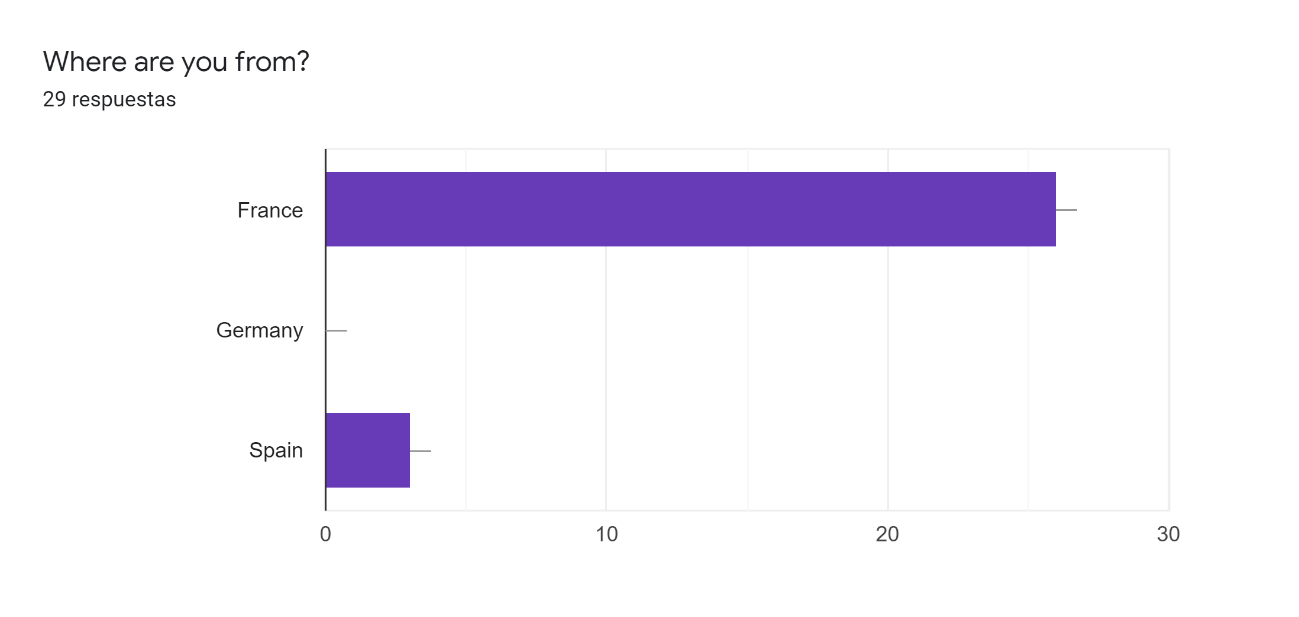 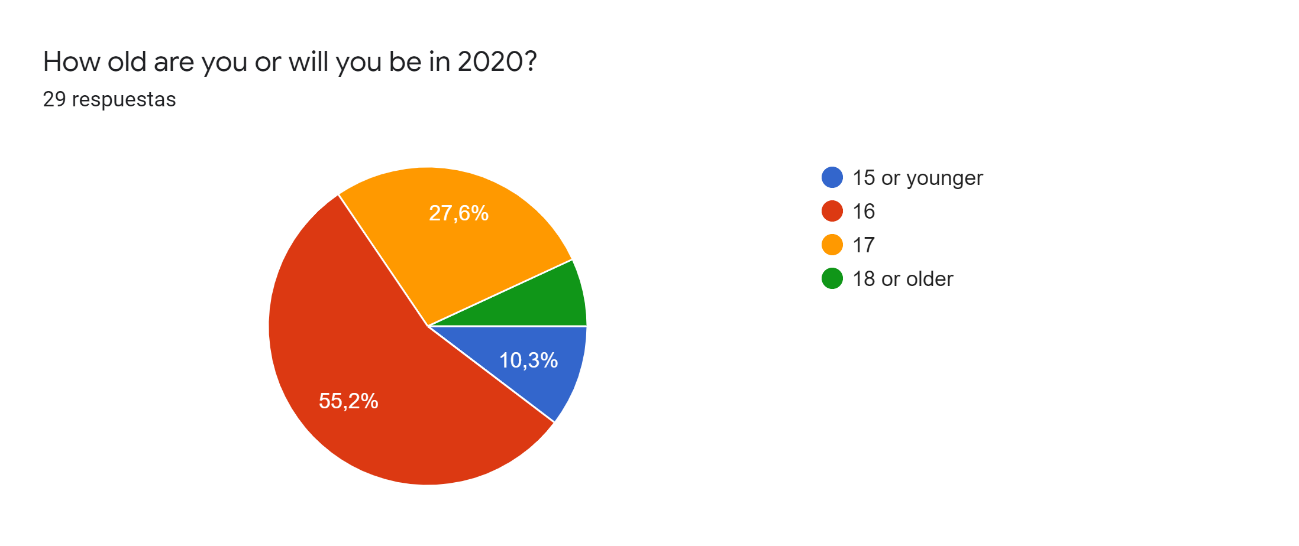 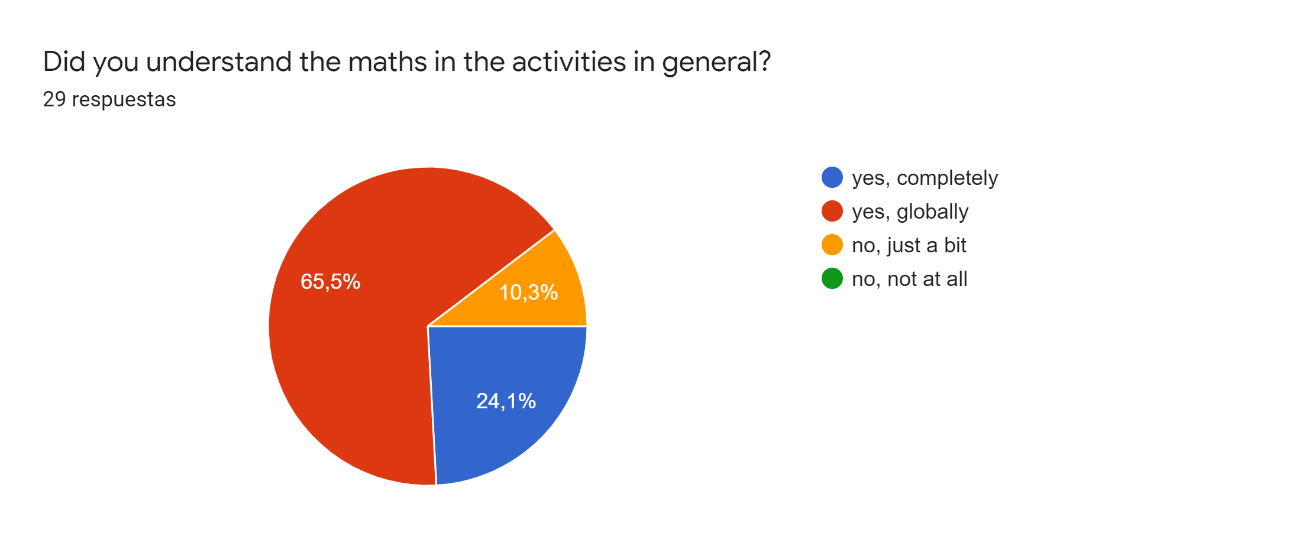 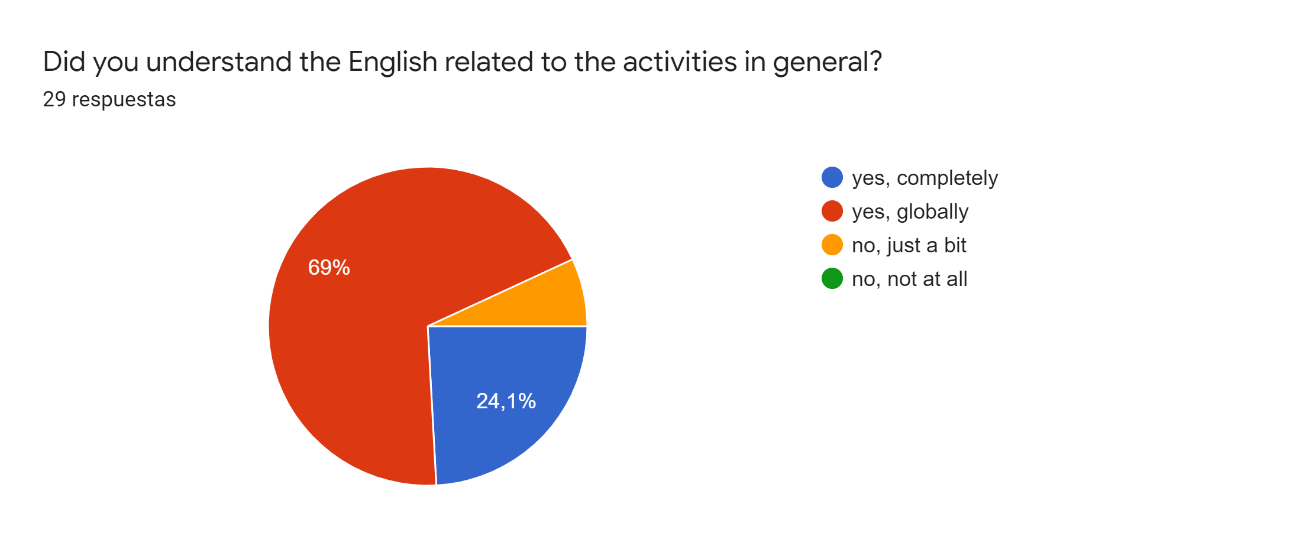 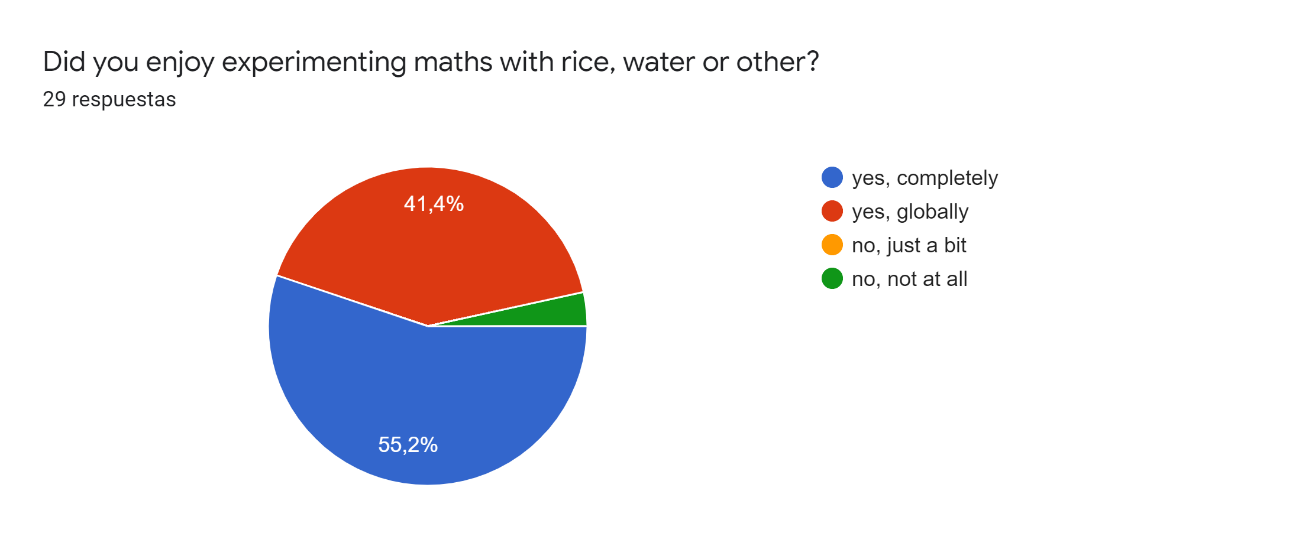 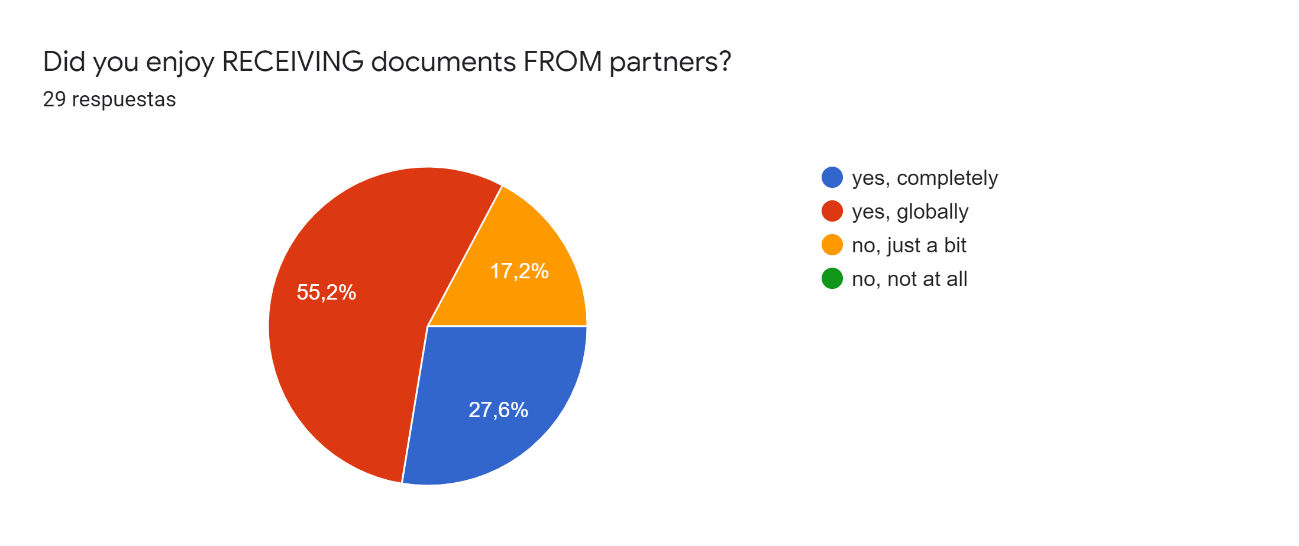 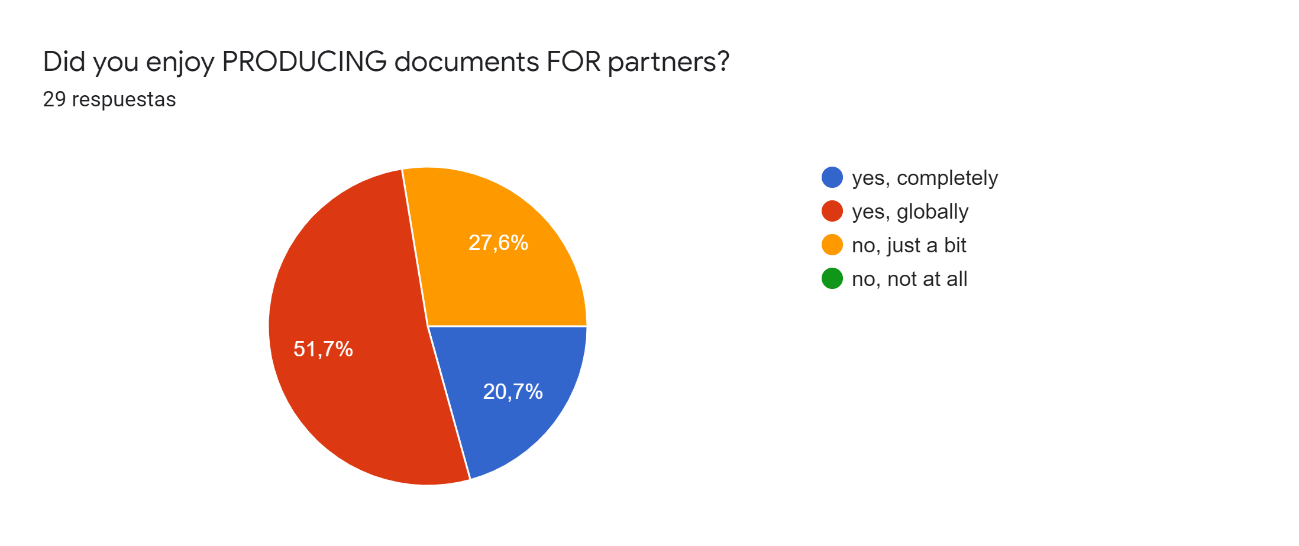 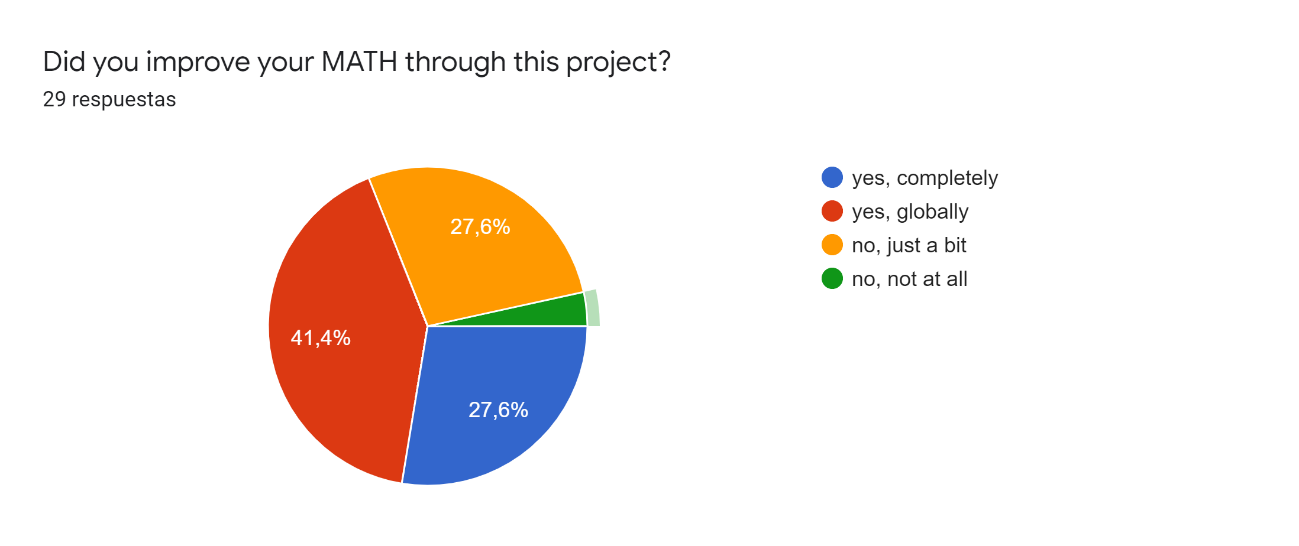 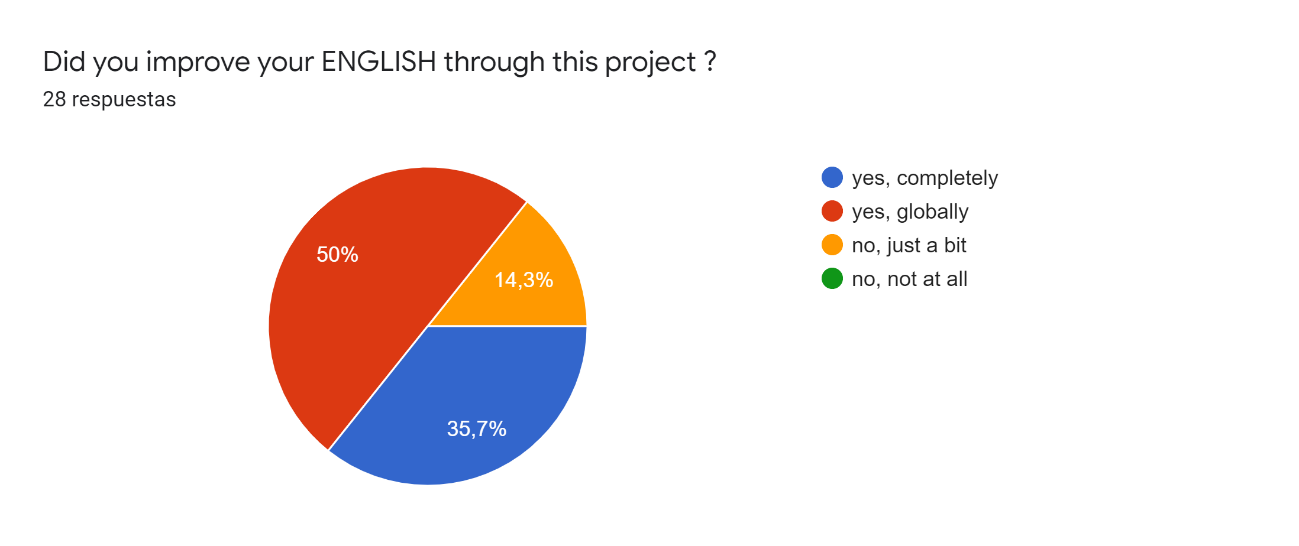 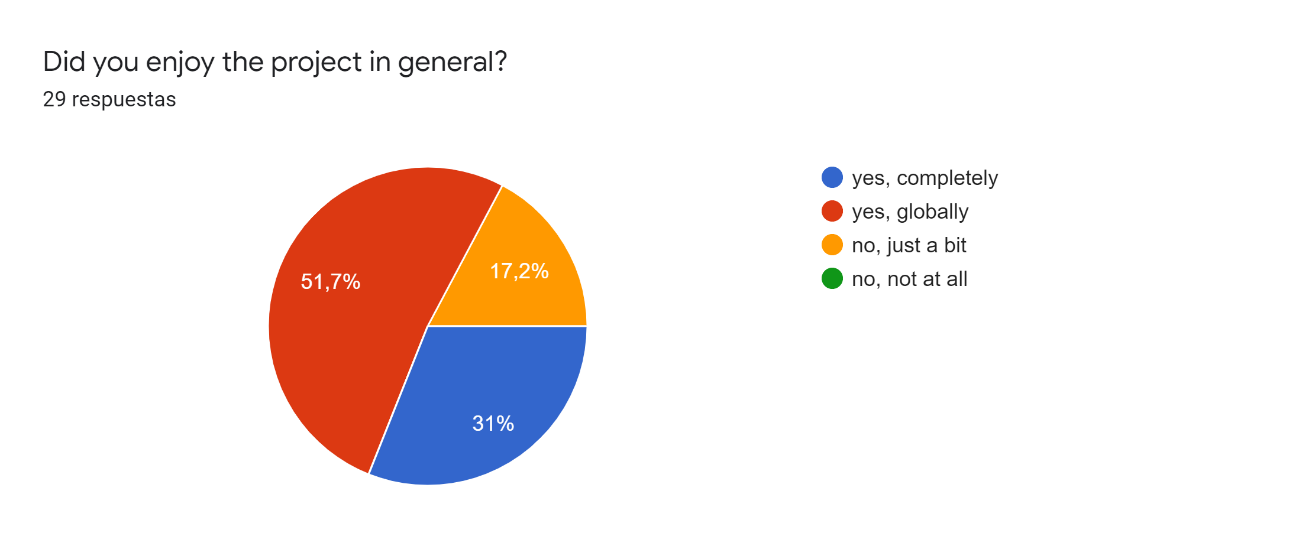 